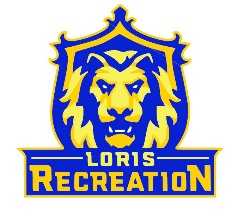 12U Holmes SoftballScheduleCoach: Corey HolmesDate					Opponent			Location_______________Thursday 4/13 @ 6:00pm		at 12U Gilbert		Field 4Monday 4/17 @ 6:00	pm		vs 12U Gilbert		Field 4Thursday 4/20 @ 7:15pm		vs Green Sea Floyds		Field 4Tuesday 4/25 @ 6:30	pm		at 12U Gilbert		Field 4 *PICTURE DAY*Thursday 4/27 @ 6:00pm		vs 12U Gilbert		Field 1Tuesday 5/2 @ 6:00pm (DH)	at Green Sea Floyds		Green Sea RecreationTuesday 5/2 @ 7:15pm (DH)	at Green Sea Floyds		Green Sea RecreationTuesday 5/9 @ 6:00pm		at 12U Gilbert		Field 4Thursday 5/11 @ 6:00pm (DH)	vs 12U Gilbert		Field 4Thursday 5/11 @ 7:15pm (DH)	vs Aynor 1			Field 4Thursday 5/18 @ 7:15pm		at Aynor 2			Aynor RecreationNOTES: -For Picture Day, your picture time will be given closer to the actual date. You will have pictures taken in the Rec Office at that time and all the ordering information will be sent to you via your email on file. There is NO pre-ordering, it is all done online through the link that is sent to you-Concession Stand will be open for ALL home games*Aynor		1253 Vereen Road	Conway, SC*Green Sea	5050 Tulip Grove	Nichols, SC 